YEŞİLYURT DEMİR ÇELİK MESLEK YÜKSEKOKULUGIDA İŞLEME BÖLÜMÜGIDA TEKNOLOJİSİ PROGRAMIBİYOTEKNOLOJİBiyoteknolojik yöntemler. Hafta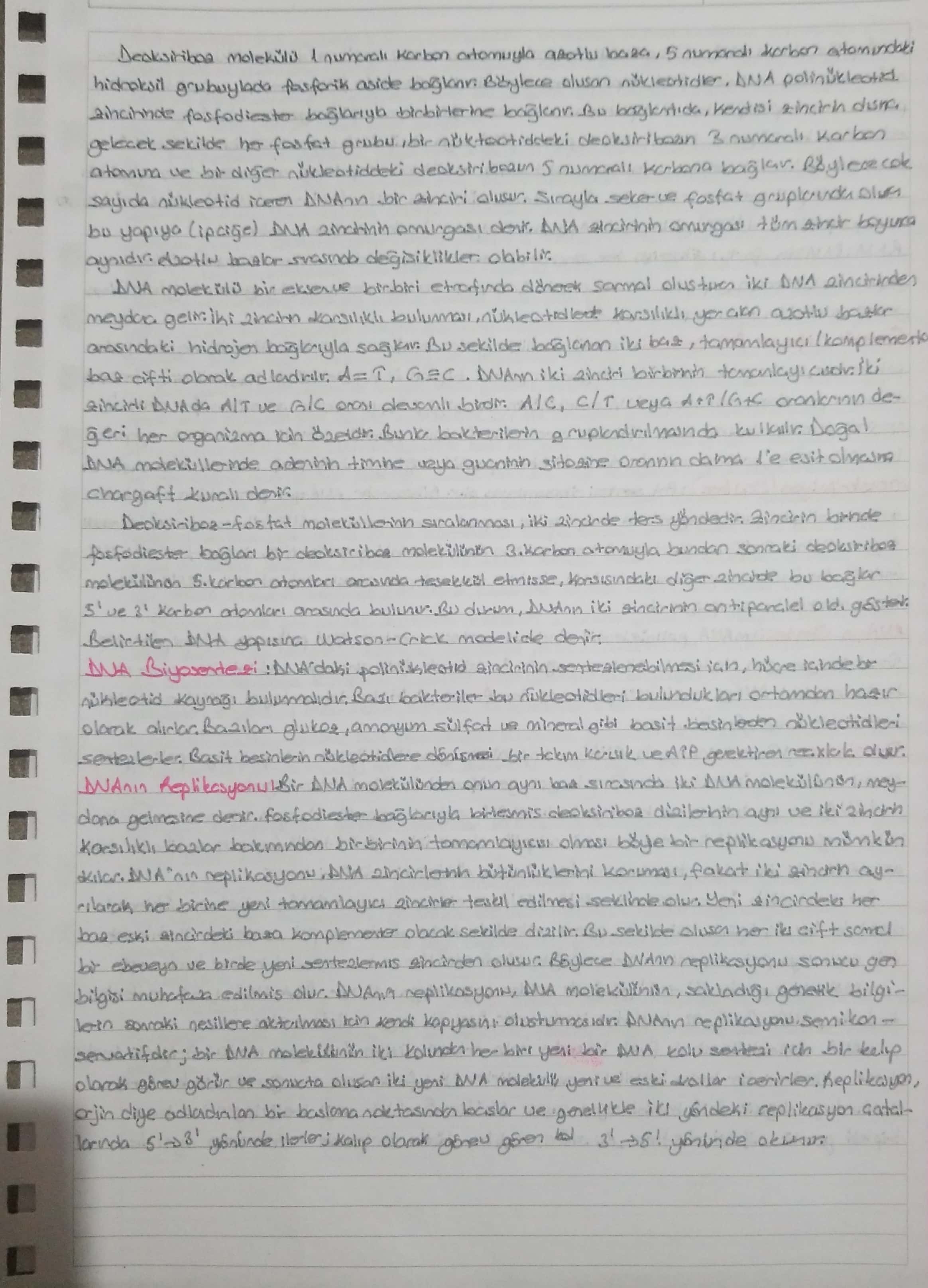 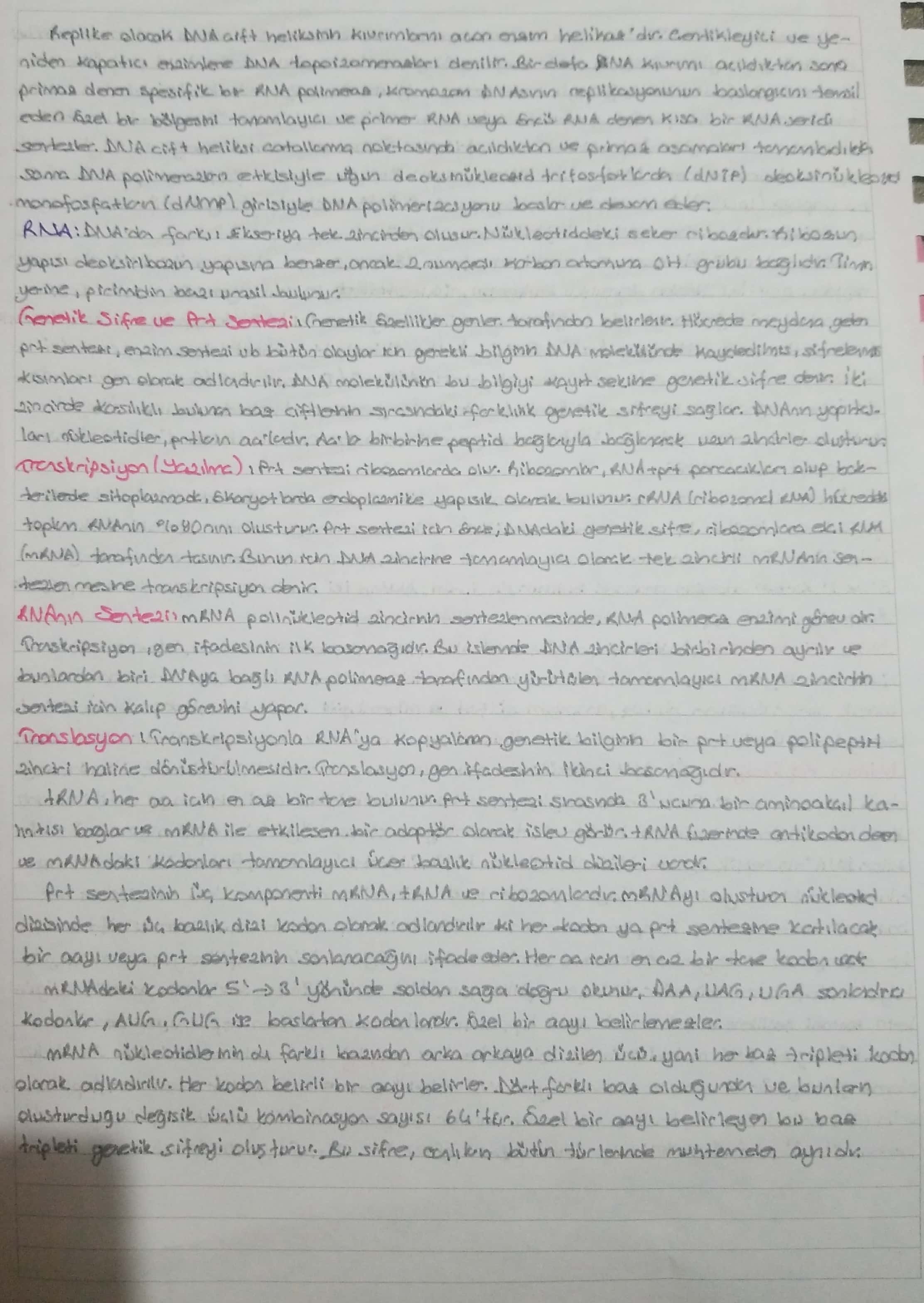 KAYNAKÇAFood Biotechnology-Techniques and Applications. By Gauri S. Mittal. 1992. Technomic Publishing Co., Inc., Lancaster, PA.Aran N. ‘‘Gıda Biyoteknolojisi’’ Nobel Yayın Dağ. Ltd. Şti., 2010, Ankara.Shetty K., Paliyath G., Pometto A., Levin R.E., Food Biotechnology, 2nd edition, CRC press, Taylor&Francis, 2005Prof. Dr. Nezihe Tunail, 2009, Mikrobiyoloji Pelin Ofset, Ankara